Publicado en Sevilla el 29/06/2022 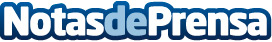 La empresa experta en alimentación LEV Your Nutrition Expert inaugura su primera tienda en SevillaSevilla se une a Málaga, para poner a disposición del que visite los centros Lev en Andalucía, las más de 150 comidas especiales y bajas en calorías e hidratos de carbono, un servicio de nutrición altamente especializado, un bar de aguas depurativas, nutricosméticaDatos de contacto:Laura Bermejo654697620Nota de prensa publicada en: https://www.notasdeprensa.es/la-empresa-experta-en-alimentacion-lev-your Categorias: Nutrición Franquicias Gastronomía Andalucia http://www.notasdeprensa.es